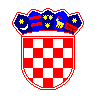 REPUBLIKA HRVATSKA SISAČKO-MOSLAVAČKA ŽUPANIJAOPĆINA DVOR OPĆINSKI NAČENIKKLASA:230-01/22-01/02URBROJ: 2176-8-01-22-08Dvor, 30. lipnja 2022.Na temelju članka 40. Statuta Općine Dvor (»Službeni vjesnik«, broj 07/21) i članka 27. Pravilnika o financiranju programa i projekata od interesa za opće dobro koje provode udruge na području općine Dvor („Službeni vjesnik“, broj 07/21) Općinski načelnik d o n o s i ODLUKUo dodjeli financijskih sredstava udrugama na području općine DvorČlanak 1.Donosi se odluka o odobravanju isplate financijskih sredstava za programe, projekte i aktivnosti udruga na području općine Dvor, sukladno Prijedlogu Povjerenstva za provjeru ispunjavanja propisanih uvjeta natječaja i ocjenjivanje prijava i to:Športsko-ribolovnoj udruzi „Sedra“ Divuša			19.300,00 kunaKulturno-umjetničkom društvu „Pounjski pleter“ Dvor	10.000,00 kunaUdruzi „4 elementa“ Doni Javoranj				  7.000,00 kunaČlanak 2.	Financijska sredstva za udruge s područja općine Dvor osigurana su u Proračunu Općine Dvor za 2022. godinu („Službeni vjesnik“ broj 77/21) u iznosu od 150.000,00 kuna.Članak 3. 	Za provedbu ove Odluke zadužuje se Jedinstveni upravni odjel Općine DvorČlanak 4.Ova Odluka stupa na snagu danom donošenja i bit će objavljena na oglasoj ploči i službenoj web stranici Općine Dvor.OPĆINSKI NAČELNIK:       Nikola Arbutina